АДМИНИСТРАЦИЯЗАКРЫТОГО АДМИНИСТРАТИВНО-ТЕРРИТОРИАЛЬНОГО ОБРАЗОВАНИЯ СОЛНЕЧНЫЙПОСТАНОВЛЕНИЕОБ УСТАНОВЛЕНИИ ТАРИФОВ НА  УСЛУГИ  МКОУ ДОД ДЮСШ ЗАТО СОЛНЕЧНЫЙ       В соответствии с Решением Думы ЗАТО Солнечный от 14.03.2014г. №177-4 «Об утверждении порядка принятия решений об установлении тарифов на услуги муниципальных предприятий и учреждений ЗАТО Солнечный», на основании решения комиссии по регулированию тарифов на услуги, предоставляемые муниципальными предприятиями и учреждениями (Протокол №2) от 29.05.2015г., руководствуясь Уставом ЗАТО Солнечный, администрация ЗАТО Солнечный постановляет:ПОСТАНОВЛЯЕТ:Утвердить тарифы на услуги  МКОУ ДОД ДЮСШ ЗАТО Солнечный согласно приложению к настоящему постановлению.Постановление администрации ЗАТО Солнечный от 20.06.2014 года № 76 «Об установлении цен на платные услуги в МКОУ ДОД ДЮСШ ЗАТО Солнечный» - признать утратившим силу.Настоящее постановление опубликовать в газете «Городомля на Селигере» и разместить на официальном сайте администрации ЗАТО Солнечный.Настоящее постановление вступает в силу с 01 июня 2015 года.Контроль за исполнением настоящего постановления возложить на заместителя главы администрации по социальным вопросам Хлебородову Т.В.  И.о. главы администрации ЗАТО Солнечный                                                В.А. Петров                       Приложение к постановлению  администрации ЗАТО Солнечный№ 129 от 29.05.2015Тарифы на  услуги  МКОУ ДОД ДЮСШ ЗАТО Солнечный_29.05.2015_ЗАТО Солнечный№_129_№ п/пНаименование услугиЕдиница измерения услугиСтоимость единицы услуги (руб.)1Прокат лодки гребной «Пелла – Фиорд»1 (один) час100,001Прокат лодки гребной «Пелла – Фиорд»1 (одни) сутки500,002Прокат водного велосипеда (катамарана) «SAVA»1 (один) час150,00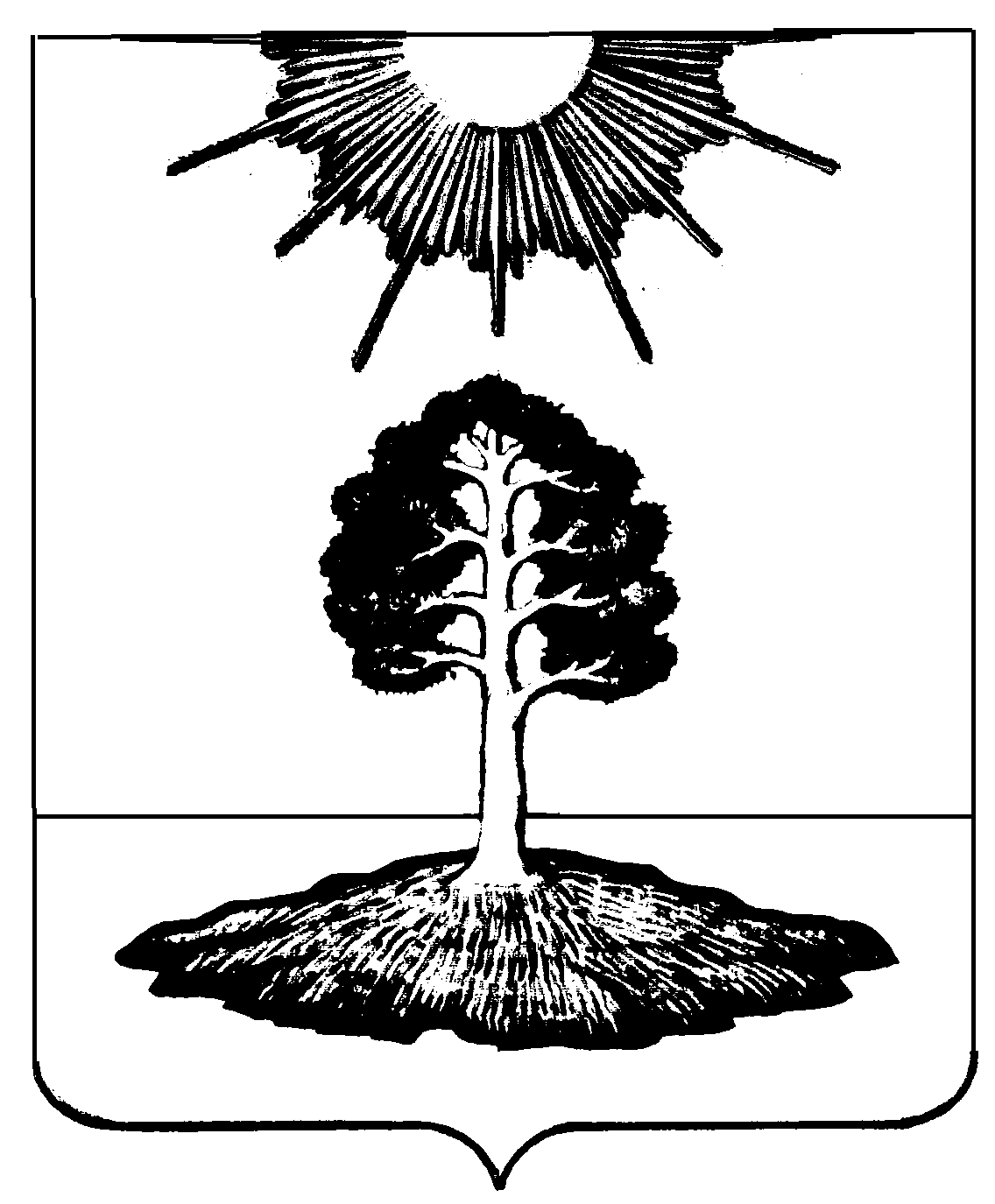 